ПРЕСС-РЕЛИЗПредоставление Кадастровой палатой платных консультационных услуг 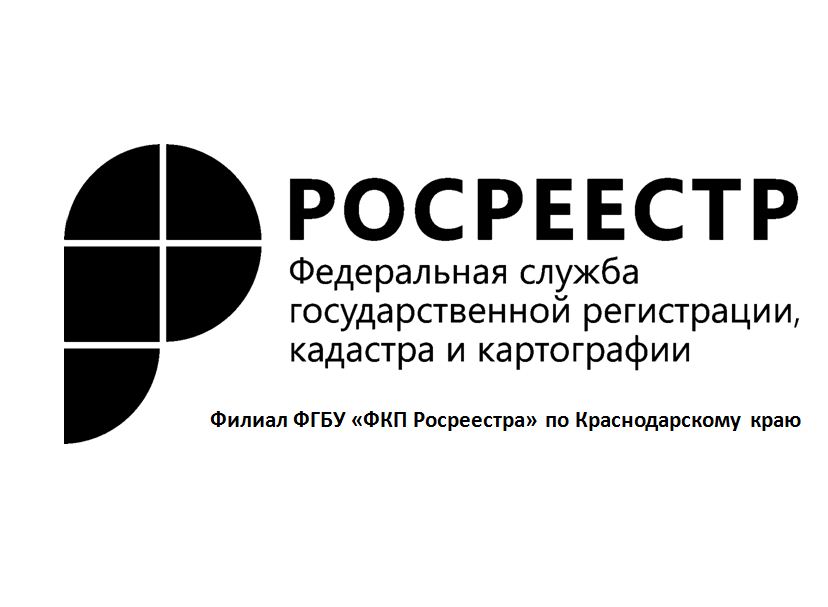 Филиал ФГБУ «ФКП Росреестра» по Краснодарскому краю в 2018 году продолжает предоставление платных услуг, связанных с оборотом объектов недвижимости и составление договоров в простой письменной форме. Напомним, что в связи с изменениями в уставе (приказ Росреестра от 28.06.2017 № П/0302) филиал ФГБУ «ФКП Росреестра» по Краснодарскому краю был наделен полномочиями по организации и проведению платных услуг по оказанию консультационных услуг, связанных с оборотом объектов недвижимости, и составлению договоров в простой и письменной форме на возмездной основе на базе филиала учреждения.Узнать подробнее о получении консультации по вопросам, связанным с оборотом объектов недвижимости и составлению договоров в простой письменной форме, можно позвонив по телефону 8(861) 277 88 02 или отправив письмо на электронный адрес i.shapovalov@23.kadastr.ru заместителю начальника территориального отдела № 7 Шаповалову Игорю Сергеевичу.Должностное лицо, ответственное за осуществление контроля поступления оплаты за предоставление филиалом учреждения платных услуг по оказанию консультационных услуг,связанных с оборотом объектов недвижимости,и составлению договоров в простой письменной форме – бухгалтер 1 категории финансово-экономического отдела Овсиенко Татьяна Юрьевна (телефон 8(861) 210-95-56, адрес электронной почты t.ovsienko@23.kadastr.ru).Перечень необходимых документов для оказания услуги:1)договор об оказании платных услуг по организации и проведению консультационных услуг,связанных с оборотом объектов недвижимости, и составлению договоров в простой письменной форме;2)заявка на предоставление услуг по организации и проведению консультационных услуг,связанных с оборотом объектов недвижимости, и составлению договоров в простой письменной форме;3)платежный документ, подтверждающий оплату за проведениеконсультационных услуг,связанных с оборотом объектов недвижимости, и составление договоров в простой письменной форме.Тарифы на оказание консультационных услуг связанных с оборотом объектов недвижимости, и подготовкой договоров в простой письменной форме в филиале ФГБУ «ФКП Росреестра» по Краснодарскому краюКонсультационные услуги по подготовке проектов договоров в простой письменной форме (между физическими лицами) (в том числе НДС), за 1 договор – 1100;Консультационные услуги по подготовке проектов договоров в простой письменной форме (между физическими лицами и юридическим лицом) (в том числе НДС), за 1 договор – 2000;Консультационные услуги по подготовке проектов договоров в простой письменной форме (между юридическими лицами или между физическими лицами и несколькими юридическими лицами) (в том числе НДС), за 1 договор – 2500;Консультационные услуги по составу пакета документов для составления договоров в простой письменной форме (без составления такого договора) (в том числе НДС), за 1 договор – 700;Консультационные услуги, связанные с оборотом объектов недвижимости, требующие предварительной проработки, за 1консультацию*– 1000;  Консультационные услуги, связанные с оборотом объектов недвижимости, требующие предварительной проработки, с подготовкой письменной резолюции по результатам консультации, за 1 консультацию**– 1500.* За 1 консультацию по 1 объекту недвижимости длительностью не более 30 минут с предварительной проработкой вопросов консультации трудоемкостью не более 45 минут.**За 1 консультацию по 1 объекту недвижимости длительностью не более 30 минут с предварительной проработкой вопросов консультации трудоемкостью не более 45 минут с подготовкой письменной резолюции по результатам консультацииВозврат платежа осуществляется по заявлению Заказчика в случаях:излишне уплаченных денежных средств Заказчиком; неоказания услуги по вине Исполнителя; на основании решения суда, вступившего в законную силу в установленном порядке.